ANEXO 5 – MODELO DE CERTIFICADO DE CUMPRIMENTO DE OBJETIVOS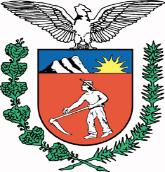 SECRETARIA DA AGRICULTURA E ABASTECIMENTOCertificado de Cumprimento dos Objetivos1. Nome da Organização da Sociedade Civil:2. Município: 3. Termo de Fomento nº:4. Objeto do Termo de Fomento:5. Nº do SIT/TCE:6. Data da verificação: __/___/___7. Localidade/Endereço da Fiscalização realizada: 8. Nome do Responsável pela Fiscalização:9. Órgão a que pertence:Em relação ao Termo de Fomento/Termo de Colaboração celebrado entre a [nome da Associação / Cooperativa] e a Secretaria da Agricultura e do Abastecimento do Paraná, comprovamos que na data ___/___/___, houve o cumprimento integral do objeto do previsto._________________________________Assinatura do Fiscal